别利特神学大学院大学校网上课程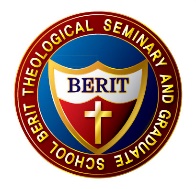 第8届预备毕业生 毕业通知  过去的一年或两年各位进修学业辛苦了！5月即将迎来的第8届毕业典礼还望各位给予大力支持， 且希望各位努力参加毕业典礼，让您的席位闪闪发光。  毕业典礼具体事宜如下： 1. 毕业日期与地点(1) 毕业日期: 2020年5月14日(四),韩国时间11点		 (星期四救国礼拜时进行)(2) 地点:平康第一教会 摩利亚圣殿2. 毕业生准备事项: (1) 毕业费: 250美金–缴纳截止日期： 2020年 4月 12日(日)为止① 毕业费内容: 毕业奖牌, 毕业证, 租赁学/硕士服,教授谢恩会,毕业典礼准备费用等等② 缴纳方式: ◈ Wire Transfer: WOORI BANKBank's Address : 1588, SANGAM-DONG, MAPO-GU, SEOUL, KOREAAccount #: 1002-755-818069Swift Code: HVBKKRSEXXXAccount Holder: KIM GRACE EUNHYE(BERIT)Holder's Address: 159, DANGSAN-RO, YEONGDEUNGPO-GU, SEOUL, KOREA◈ PayPal: berit6464@daum.net*汇款时请务必填写本人的姓名。(2) 邮件提交事项 (berit6464@daum.net) –截止至 2020年4月12日(日)为止 ① 证件照(正面凝视的白底照)- 请去照相馆拍照 (邮件提交时请提交图片文件)- 证件照上将进行学/硕士帽修饰工作*希望使用入学时提交的照片的神学生请务必与校方确认。② 明确的个人信息- 因要记录在毕业证书上，还望提交明确的个人的信息。由于本人的失误要求修改时须提交附加费用。中文姓名:英文姓名(护照上的英文姓名):别利特进修课程:出生年月日:是否参加毕业典礼: